Publicado en Ciudad de México el 07/04/2018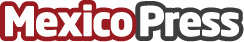 Riverbed logra Reconocimiento de Oro por su Desarrollo de Aplicaciones de MicrosoftRiverbed demuestra la mejor capacidad en su clase y liderazgo en el mercado a través del éxito tecnológico demostrado y el compromiso del clienteDatos de contacto:Flor Carreno56152196Nota de prensa publicada en: https://www.mexicopress.com.mx/riverbed-logra-reconocimiento-de-oro-por-su_1 Categorías: Hardware E-Commerce Software Recursos humanos Ciudad de México http://www.mexicopress.com.mx